Проблемы и возможности дистанта В  МБОУ Юшалинская СОШ №25   в  прошлом учебном году на базе детских объединений  «Активисты школьного музея» и «Юные краеведы» (руководители Н.Г.Ласкина и В.С.Ханбикова) был создан краеведческий отряд «ЛиКБез», девиз которого «Ликвидируем Краеведческую Безграмотность».  Презентация отряда  состоялась на муниципальном смотре – конкурсе школьных музеев. О работе отряда в 4 четверти 2019-20 уч.года  я уже рассказывала в предыдущей заметке. Очный формат работы  первой четверти 2020-21 учебного года  позволил  воспитанникам  краеведческого отряда  совершить   экспедицию по родному краю «Юшала- Химустановка- Маркова- Юшала», экскурсии к обелиску «Павшим в боях за Родину 1941-1945годах», на Татарское кладибище, где похоронен воин, умерший от ран в Юшаловском госпитале, к дому  по улице Клубная 13,  на котором  имеется единственная в Юшале  мемориальная доска «В этом доме в 1944-46 году проживал Герой Советского Союза Е.С.Белопухов». Дети побывали в  «контактном зоопарке» на дому у нашей   воспитанницы. Мы  приняли   участие в акциях ко Дню пожилого человека,  Дню Учителя,   «Читаем книги о войне». Дети  познакомились с народными традициями «Покровские  посиделки», с известными мировыми и российскими музеями, стали участниками проекта «Мои родные учились в Юшалинской средней школе».Валерия Теплякова и Светлана Рутковская, призёры областного конкурса  активистов школьных музеев, в номинации - аудиогид,  приняли участие в  областном  онлайн форуме активистов краеведческого движения «Каменный пояс».Активисты «ЛиКБез» одержали победу в муниципальной викторине к 95-летию образования Тугулымского района. 11 воспитанников приняли участие в школьном туре олимпиады по краеведению.  Дарья Ильминская, Екатерина Бушуева, Кирилл Скипин, Никита  и Дарья Берклунд  набрали больше половины максимального количества баллов  и стали участниками муниципального тура. Но со второй четверти   педагоги дополнительного образования и  всё  дополнительное образование, в том числе и наш краеведческий отряд,   вновь оказались в непростых условиях -  дистанционное обучение. И сразу обозначились проблемы:     теряем контингент воспитанников (так как не у всех есть компьютеры, телефоны, интернет),   нет возможности выполнять программу  в полном объеме и со всеми обучающимися, снижается   мотивация обучающихся  к занятиям, не соблюдается  здоровьесберегающая  технологии: перегрузка, негативное влияние компьютера… Как сохранить, как выполнить, как повысить,  - эти  и другие вопросы стоят сегодня перед нами.  Сегодня реализация  программы  идет через  индивидуальную,  групповую  формы работы  в социальных сетях ВК, где у нас работают  беседа и сообщество краеведческий отряд «ЛиКБез». Изначально сообщество было создано воспитанницей Валерией Тепляковой в сентябре 2020, она начинала работу по заполнению  материалом.  Но  с началом  дистанционного обучения  руководство на ведение  сообщества было передано мне.  Для реализации программы открыты   рубрики «Экспонат дня», «Это интересно»,   «Публичный опрос», «Топонимический словарик».В онлайн формате воспитанники  краеведческого отряда принимали   участие  в этнографическом, экологическом  диктантах – получили сертификаты участников, а  Дарья Ильминская – за участие в экологическом диктанте получила Диплом 3 степени. Обучающиеся стали участниками  диктанта по общественному здоровью, прошли  тестирование ко Дню неизвестного солдата,  Дню Героев Отечества. Дарья Ласкина участвовала  во флешмобе ко Дню матери и награждена сертификатом от фонда Андрея Первозванного: она разместила на своей страничке фотографию с мамой   и  слова благодарности,   а также отметила  пост  хештегом #счастьематеринства2020 . Полина и Дарья  Берклунд, Егор Сунцов, Любовь Гуменяк  приняли участие в онлайн - выставке фотографий к юбилею посёлка.Егор Сунцов, Любовь Гуменяк, Дарья Берклунд, Дарья Ласкина, Дарья Ермохина, Антон Тимошенко, Илья Епонечников  участвовали в предновогоднем онлайн -  флешмобе «Семейные символы Нового года». За 2 четверть дети получили практические знания по работе на платформе ZOOM,  гуглаккаунте. Во  время  дистанционного обучения активисты школьного музея  Дарья Ильминская, Екатерина Бушуева, Александра Санникова приняли участие в областном  мероприятии «Урал объединяет народы»;Екатерина Бушуева  награждена дипломом  за  участие  в XI  Всероссийском конкурсе  творческих работ  «Деревня моей мечты - деревня будущего», организованного  Российским союзом сельской молодёжи. Дарья Ильминская  награждена  Благодарственным  письмом  за участие во Всероссийском конкурсе Творческих работ «Моя семья в Великой Отечественной войне 1941–1945 годов», который был организован Палатой  молодых законодателей при Совете Федерации. (На конкурс было представлено более 1700 работ из 85 субъектов Российской Федерации).Дарья Ильминская  создала 2    фильма к юбилею  Юшалы  «О прошлом память сохраним», «Ради жизни… Женщины войне».Безусловно, мой опыт применения дистанционных технологий невелик и требует доработок!  Но хочется отметить, что дистанционный  формат работы – это не только проблемы и трудности, это   множество новых возможностей для педагога и для воспитанников!Ласкина Нина Григорьевна, педагог дополнительного образования Тугулымской СЮТур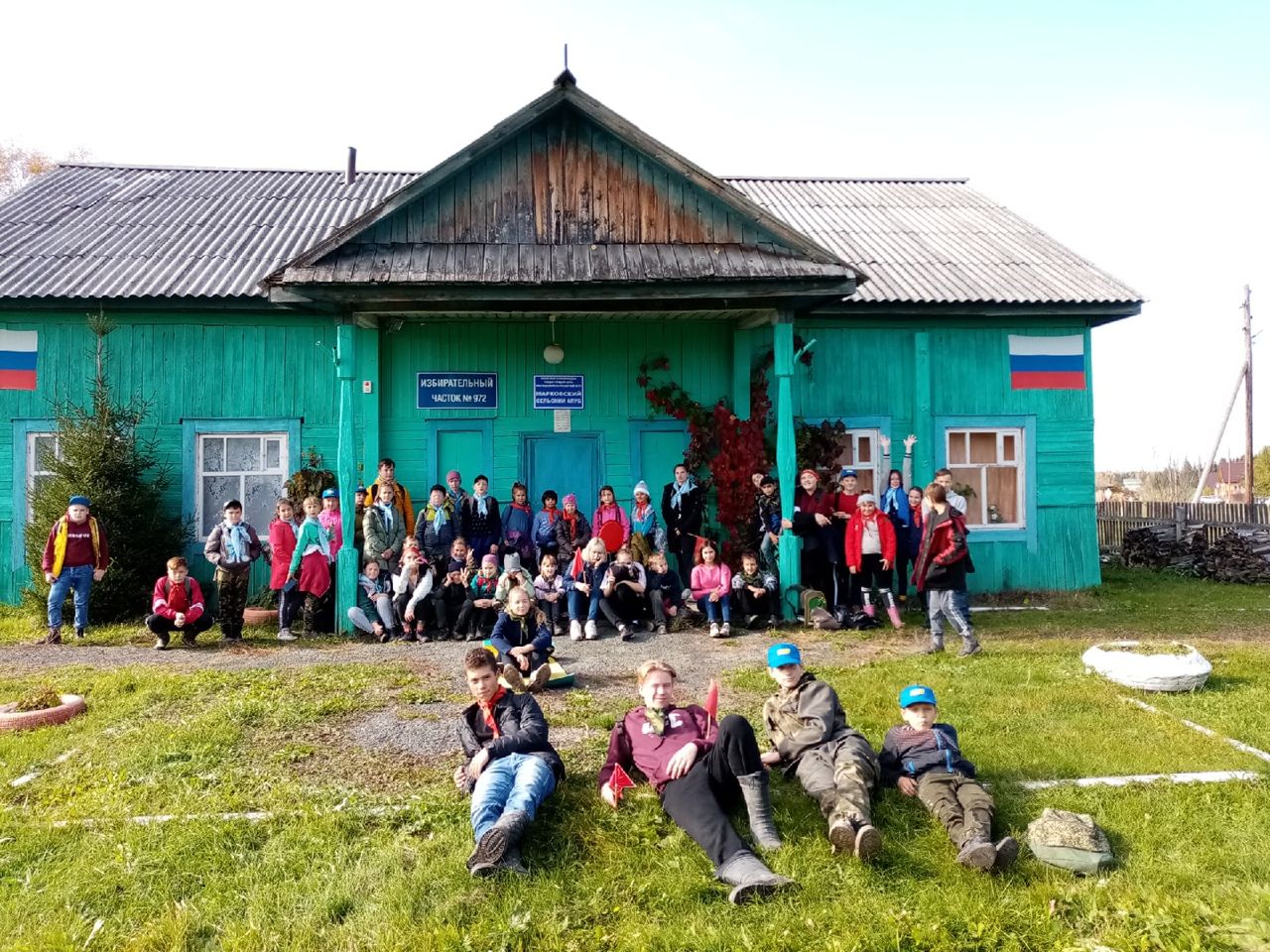 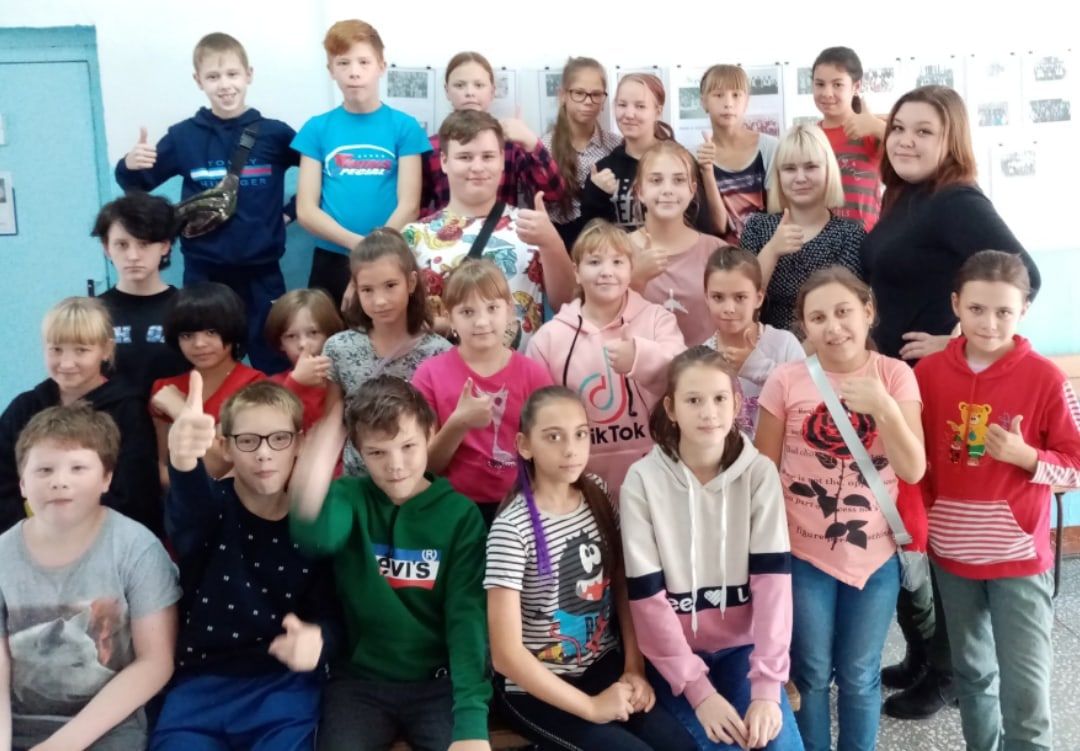 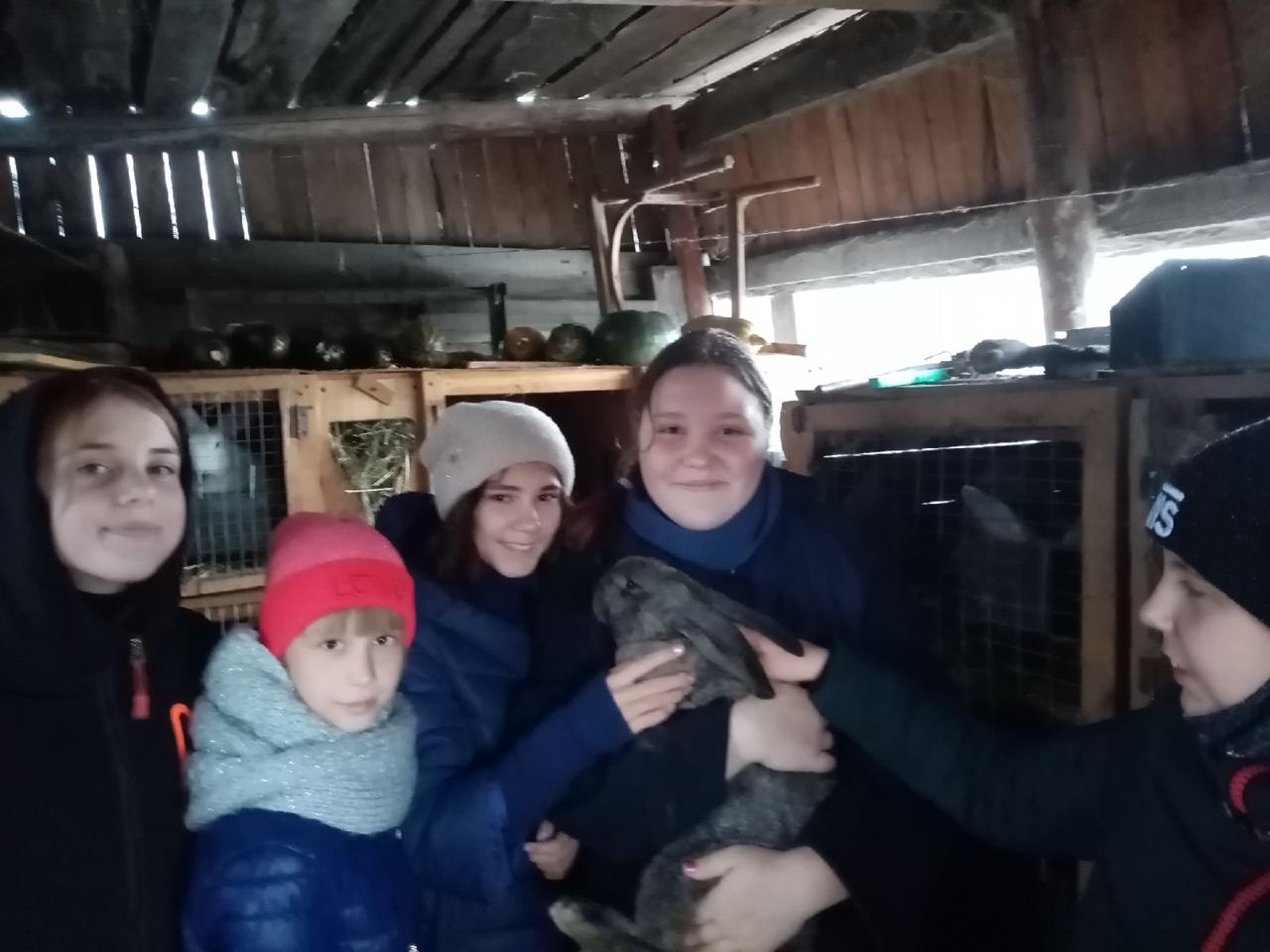 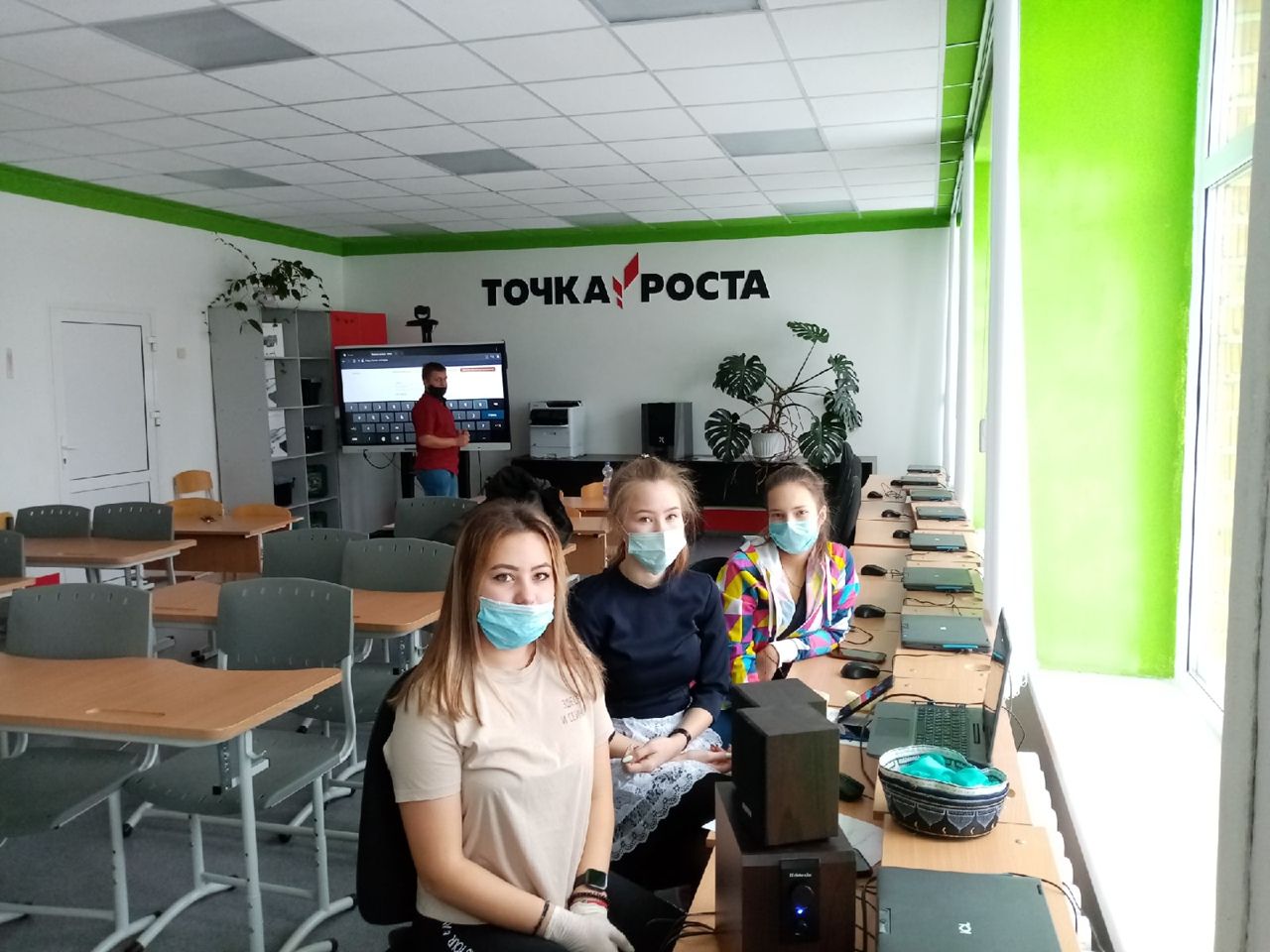 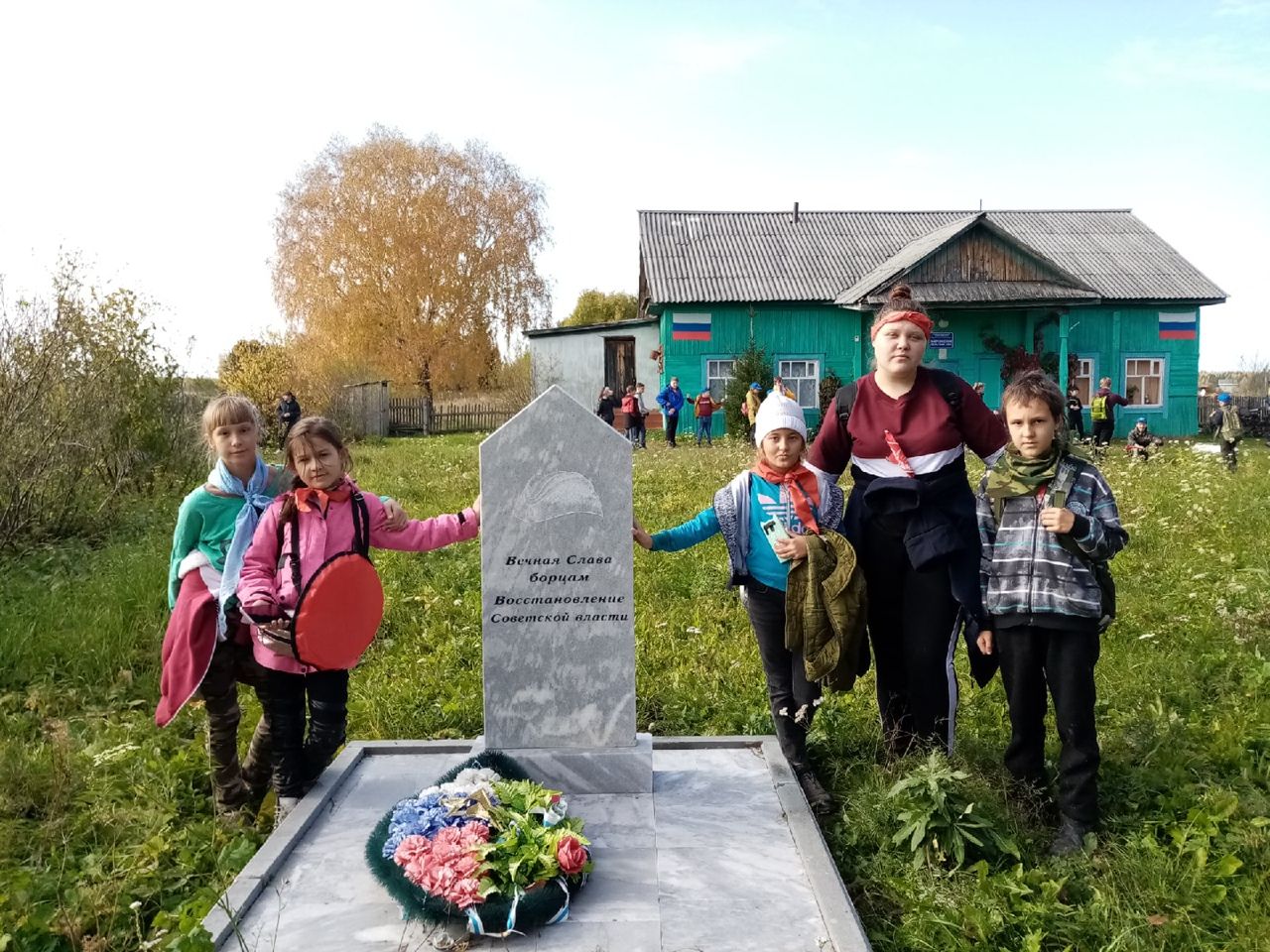 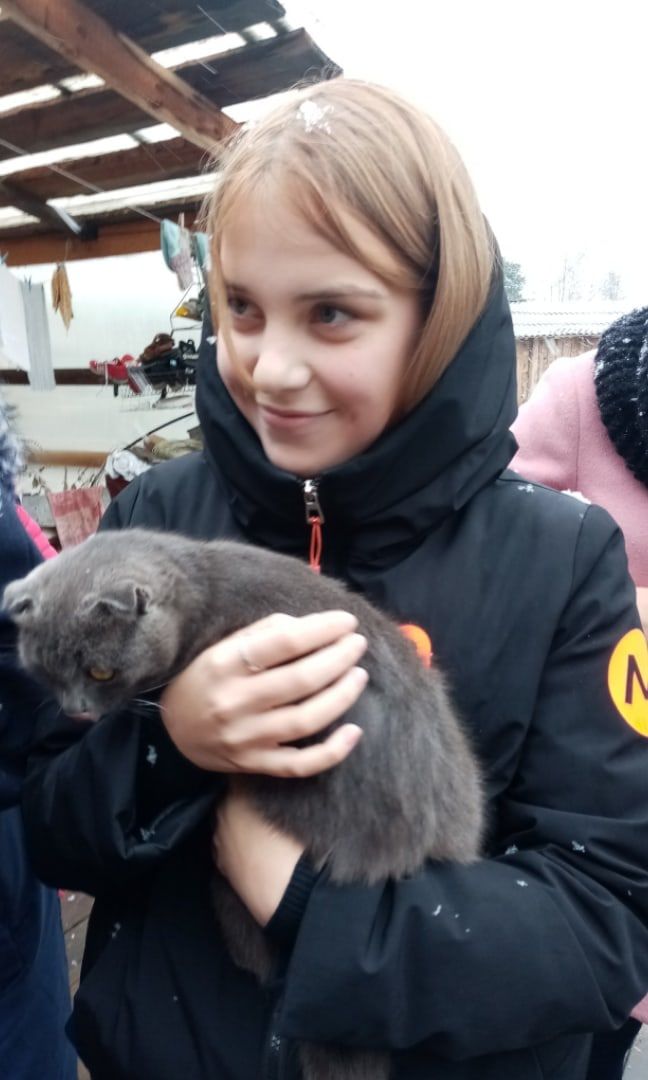 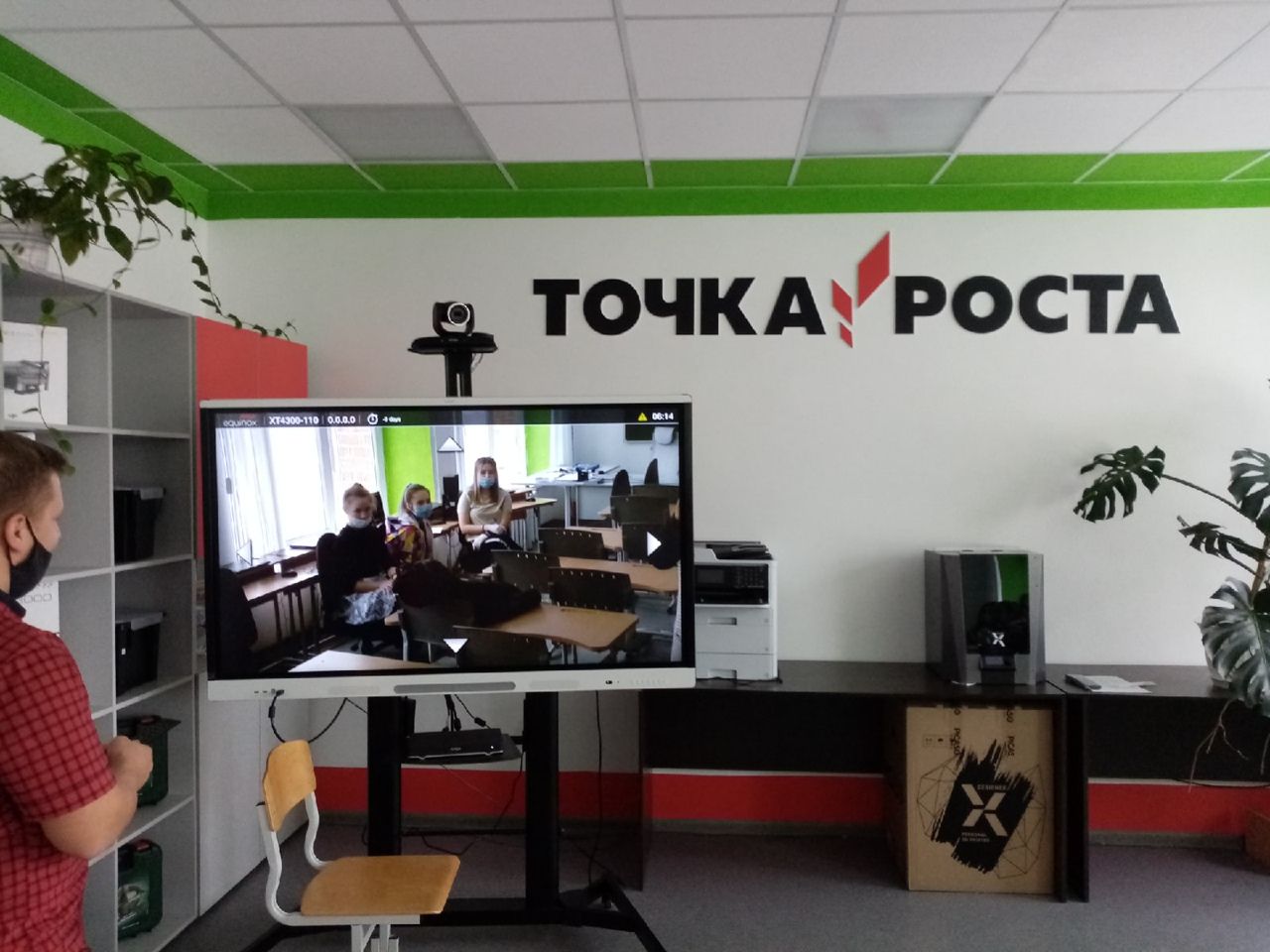 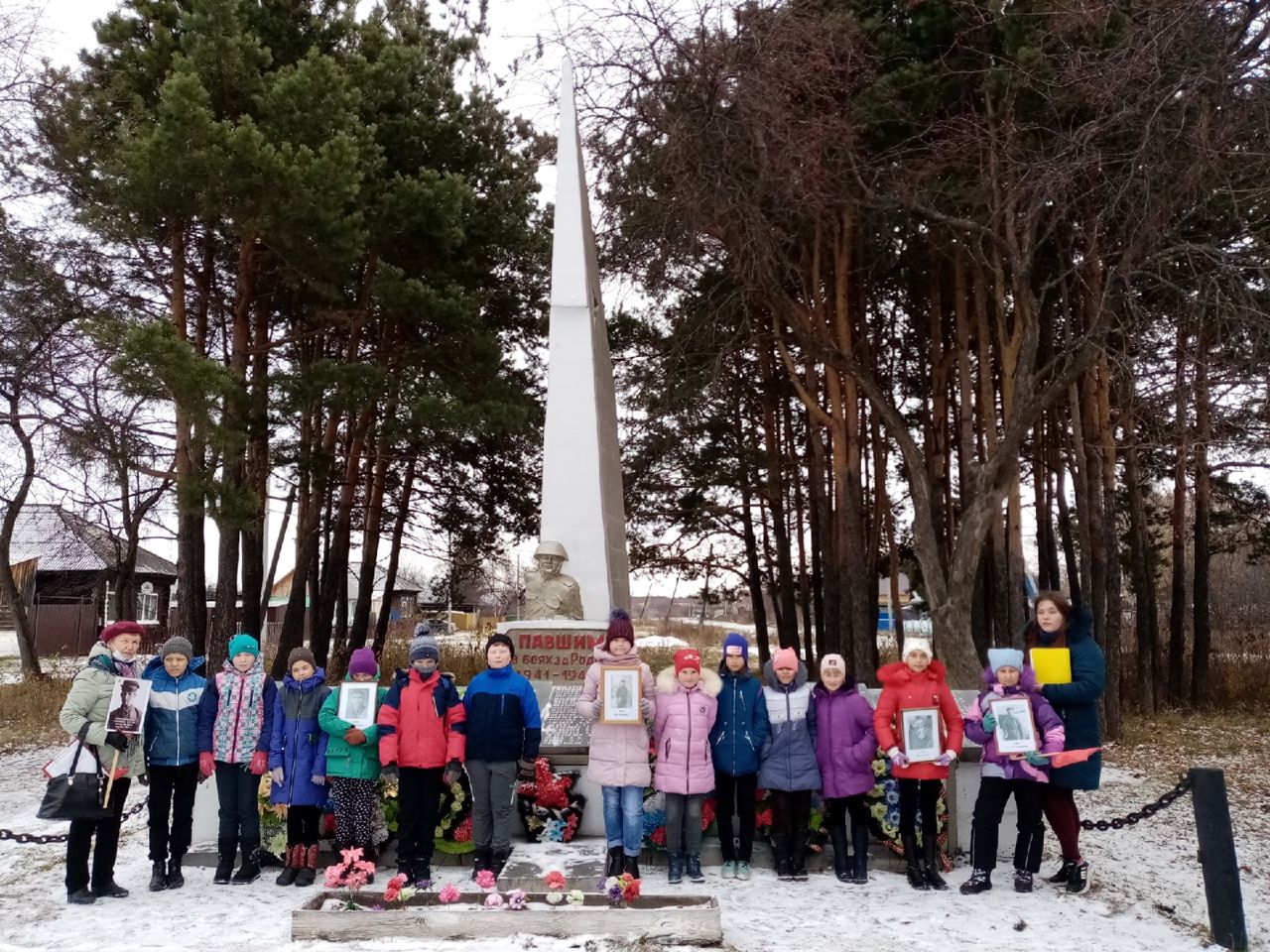 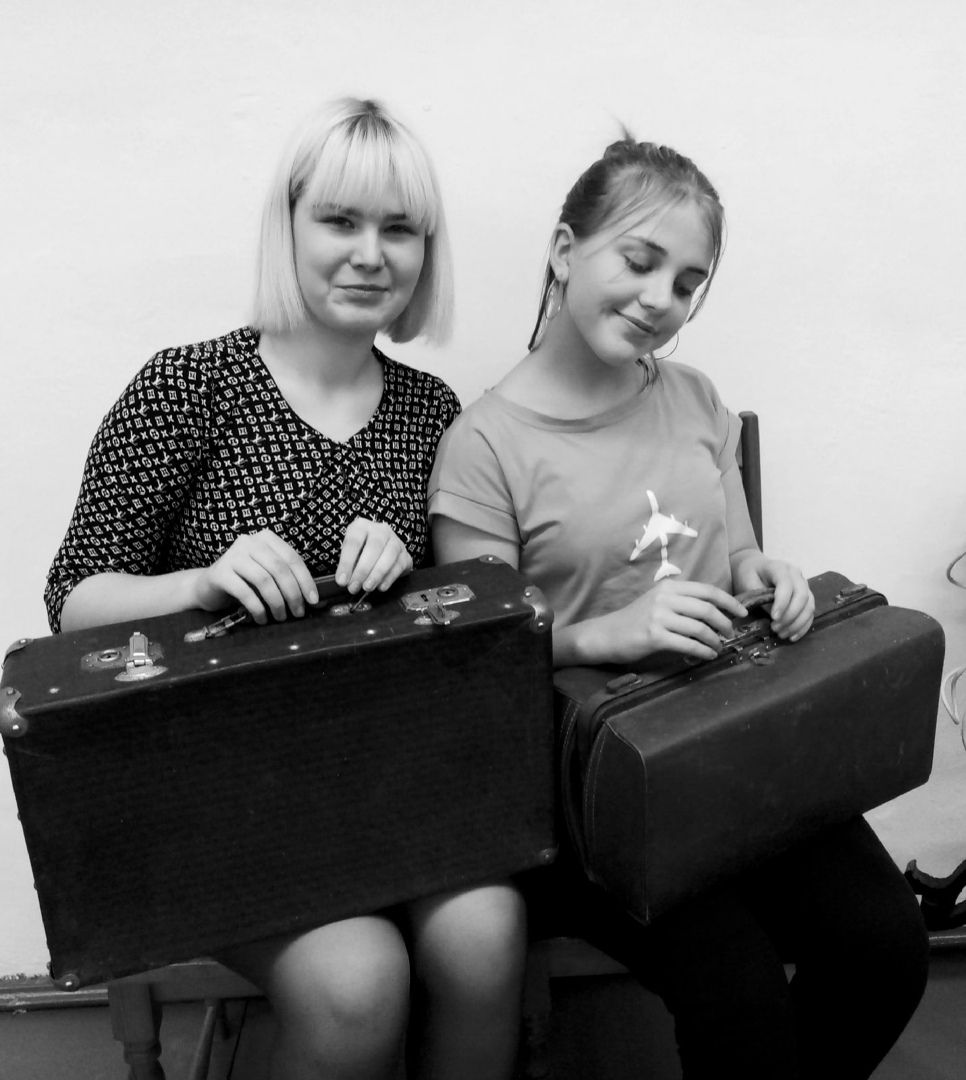 